РЕСПУБЛИКА  КРЫМ НИЖНЕГОРСКИЙ  РАЙОННОВОГРИГОРЬЕВСКИЙ СЕЛЬСКИЙ  СОВЕТ__-я сессия   1-го  созываРЕШЕНИЕ                                                             __ ________ 2018г.                                                                             		№ __с.Новогригорьевка	Об утверждении Положения об условиях и порядке реализации прав на жилище спасателей профессиональных аварийно-спасательных служб, профессиональных аварийно-спасательных формирований, создаваемых органами местного самоуправления Пшеничненского сельского поселенияВ соответствии с Федеральными законами от 06.10.2003 N 131-ФЗ "Об общих принципах организации местного самоуправления в Российской Федерации", от 22.08.1995 N 151-ФЗ "Об аварийно-спасательных службах и статусе спасателей", в целях реализации прав на жилище спасателей профессиональных аварийно-спасательных служб, профессиональных аварийно-спасательных формирований, создаваемых органами местного самоуправления Новогригорьевского сельского поселения, НовогригорьевскИЙ сельский советРЕШИЛ:1. Утвердить Положение об условиях и порядке реализации прав на жилище спасателей профессиональных аварийно-спасательных служб, профессиональных аварийно-спасательных формирований, создаваемых органами местного самоуправления Новогригорьевского сельского поселения (Приложение).2. Обнародовать настоящее решение на информационном стенде в здании администрации Новогригрьевского сельского поселения по адресу: РК, Нижнегорский р-н, с.Новогригорьевка, ул. Мичурина, 59 и на сайте http://novogrigor-adm91.ru/   3. Контроль за исполнением настоящего решения возложить на постоянную комиссию по вопросам ЖКХ, инфраструктуры и ликвидации ЧС.Председатель Новогригорьевского сельского совета – глава администрации Новогригорьевского сельского поселения					Данилин А.М.Приложение 1 к решению __ - й сессии 1-го созыва Новогригорьевского сельского совета от __.__.2018г. № __ПОЛОЖЕНИЕоб условиях и порядке реализации прав на жилище спасателей профессиональных аварийно-спасательных служб, профессиональных аварийно-спасательных формирований, создаваемых органами местного самоуправления Новогригорьевского сельского поселения1. Отношения, регулируемые настоящим ПоложениемНастоящее Положение определяет порядок и условия предоставления жилья спасателям профессиональных аварийно-спасательных служб, аварийно-спасательных формирований, создаваемых органами местного самоуправления Новогригорьевского сельского поселения.2. Право на жилище спасателей профессиональных аварийно-спасательных служб, профессиональных аварийно-спасательных формирований Новогригорьевского сельского поселения2.1. Спасателям профессиональных аварийно-спасательных служб, профессиональных аварийно-спасательных формирований органов местного самоуправления и проживающим совместно с ними членам семей жилые помещения по нормам, предусмотренным жилищным законодательством Российской Федерации, за счет муниципального жилищного фонда предоставляются в первоочередном порядке.2.2. Условия предоставления жилых помещений спасателям профессиональных аварийно-спасательных служб, профессиональных аварийно-спасательных формирований организаций определяются трудовым договором (контрактом).2.3. Семьи погибших (умерших) при исполнении должностных обязанностей спасателей профессиональных аварийно-спасательных служб, профессиональных аварийно-спасательных формирований, а также семьи спасателей, привлеченных к проведению работ по ликвидации чрезвычайных ситуаций и погибших (умерших) в ходе проведения указанных работ, нуждавшиеся в получении жилья (улучшении жилищных условий), сохраняют право на его получение (улучшение жилищных условий). Жилые помещения указанным семьям предоставляются не позднее чем через шесть месяцев со дня гибели (смерти) спасателей.3. Условия предоставления жилых помещений спасателям профессиональных аварийно-спасательных служб, аварийно-спасательных формирований3.1. Жилые помещения спасателям профессиональных аварийно-спасательных служб и профессиональных аварийно-спасательных формирований предоставляются по договору найма специализированного жилого помещения из имеющихся в наличии служебных жилых помещений.3.2. Жилые помещения по договорам социального найма предоставляются:- спасателям, не являющимся нанимателями жилых помещений или членами семьи нанимателя жилого помещения по договору социального найма, либо собственниками жилых помещений или членами семей собственника жилья;- спасателям, являющимся нанимателями жилого помещения по договорам социального найма или членам семьи нанимателя жилого помещения по договору социального найма, по обеспечению общей площадью жилого помещения на одного члена семьи менее учетной нормы;- спасателям, проживающим в жилых помещениях, признанных непригодными для проживания в порядке, установленном законодательством;- спасателям, являющимся нанимателями жилых помещений по договорам социального найма, членами семей нанимателя жилого помещения по договору социального найма, членами семьи собственника жилого помещения, проживающего в квартире, занятой несколькими семьями, если в составе семьи имеется больной, страдающий тяжелой формой хронического заболевания, при которой совместное проживание с ним в одной квартире невозможно, и не имеющими иного жилого помещения.4. Порядок предоставления жилья спасателям профессиональных аварийно-спасательных служб, аварийно-спасательных формирований4.1. Жилые помещения по договорам социального найма предоставляются спасателям, которые приняты на учет в качестве нуждающихся в жилых помещениях.4.2. Состоять на учете в качестве нуждающихся в жилых помещениях имеют право спасатели, которые могут быть признаны нуждающимися в жилых помещениях. Если спасатель имеет право состоять на указанном учете по нескольким основаниям (как малоимущий гражданин и как относящийся к определенной федеральным законом или законом Республики Крым категории), по своему выбору такой гражданин может быть принят на учет по одному из этих оснований или по всем основаниям.4.3. Принятие на учет спасателей в качестве нуждающихся в жилых помещениях осуществляется администрацией Новогригорьевского сельского поселения (далее - орган, осуществляющий принятие на учет) на основании заявлений, данных спасателем (далее - заявления о принятии на учет), поданных ими в указанный орган по месту своего жительства. Принятие на указанный учет недееспособных спасателей осуществляется на основании заявлений о принятии на учет, поданных их законными представителями.4.4. С заявлением о принятии на учет должны быть представлены документы, подтверждающие право соответствующего спасателя состоять на учете в качестве нуждающегося в жилых помещениях. Спасателю, подавшему заявление о принятии на учет, выдается расписка в получении этих документов с указанием их перечня и даты их получения органом, осуществляющим принятие на учет.4.5. Решение о принятии на учет или об отказе в принятии на учет должно быть принято по результатам рассмотрения заявления о принятии на учет и иных представленных в соответствии с настоящим Положением документов органом, осуществляющим принятие на учет, не позднее чем через тридцать рабочих дней со дня представления указанных документов в данный орган.4.6. Орган, осуществляющий принятие на учет, не позднее чем через три рабочих дня со дня принятия решения о принятии на учет выдает или направляет гражданину, подавшему соответствующее заявление о принятии на учет, документ, подтверждающий принятие такого решения.4.7. Спасатели, которые с намерением приобретения права состоят на учете в качестве нуждающихся в жилых помещениях совершили действия намеренного ухудшения своих жилищных условий, принимаются на учет в качестве нуждающихся в жилых помещениях не ранее чем через пять лет со дня совершения указанных намеренных действий.4.8. Отказ в принятии спасателя на учет в качестве нуждающегося в жилых помещениях допускается в случае, если:- не представлены указанные настоящим Положением документы;- представлены документы, которые не подтверждают право соответствующих спасателей состоять на учете в качестве нуждающихся в жилых помещениях;- не истек предусмотренный пунктом 4.7 настоящего Положения срок.Решение об отказе в принятии на учет выдается или направляется спасателю, подавшему соответствующее заявление о принятии на учет, не позднее чем через три рабочих дня со дня принятия такого решения и может быть обжаловано им в судебном порядке.4.9. Спасатели снимаются с учета в качестве нуждающихся в жилых помещениях в случае:- подачи ими по месту учета заявления о снятии с учета;- утраты ими оснований, дающих им право на получение жилого помещения по договору социального найма;- их выезда на место жительства в другое муниципальное образование;- получения ими в установленном порядке от органа государственной власти или администрации Новогригорьевского сельского поселения бюджетных средств на приобретение или строительство жилого помещения;- предоставления им в установленном порядке от органа государственной власти или органа местного самоуправления Новогригорьевского сельского поселения земельного участка для индивидуального жилищного строительства;- выявления в представленных ими документах в орган, осуществляющий принятие на учет сведений, не соответствующих действительности и послуживших основанием принятия на учет, а также неправомерных действий должностных лиц органа, осуществляющего принятие на учет, при решении вопроса о принятии на учет.4.10. Решения о снятии с учета спасателей в качестве нуждающихся в жилых помещениях должны быть приняты органом, на основании решений которого такие граждане были приняты на данный учет, не позднее чем в течение тридцати рабочих дней со дня выявления обстоятельств, являющихся основанием принятия таких решений. Решения о снятии с учета спасателей в качестве нуждающихся в жилых помещениях должны содержать основания снятия с такого учета с обязательной ссылкой на обстоятельства, предусмотренные пунктом 4.9 настоящего Положения. Решения о снятии с учета спасателей в качестве нуждающихся в жилых помещениях выдаются или направляются спасателям, в отношении которых приняты такие решения, не позднее чем через три рабочих дня со дня принятия таких решений и могут быть обжалованы указанными спасателями в судебном порядке.5. Предоставление жилых помещений по договорам социального найма спасателям профессиональных аварийно-спасательных формирований, аварийно-спасательных служб, состоящим на учете в качестве нуждающихся в жилых помещениях5.1. Жилые помещения предоставляются гражданам, состоящим на учете в качестве нуждающихся в жилых помещениях, в порядке очередности исходя из времени принятия таких граждан на учет, за исключением установленных пунктом 5.2 настоящего Положения случаев.5.2. Вне очереди жилые помещения по договорам социального найма предоставляются:- спасателям, жилые помещения которых признаны в установленном порядке непригодными для проживания (ремонту или реконструкции не подлежат).5.3. Спасателям, состоящим на учете в качестве нуждающихся в жилых помещениях, жилые помещения по договорам социального найма предоставляются на основании постановления администрации Новогригорьевского сельского поселения. Решения о предоставлении жилых помещений по договорам социального найма выдаются или направляются гражданам, в отношении которых данные решения приняты, не позднее чем через три рабочих дня со дня принятия данных решений.5.4. Решение о предоставлении жилого помещения по договору социального найма, принятое с соблюдением требований настоящего Положения, является основанием заключения договора социального найма.5.5. По договору социального найма жилое помещение должно предоставляться спасателям по месту их жительства (в черте соответствующего населенного пункта) общей площадью на одного человека не менее нормы предоставления.5.6. При определении общей площади жилого помещения, предоставляемого по договору социального найма спасателю, имеющему в собственности жилое помещение, учитывается площадь жилого помещения, находящегося у него в собственности.5.7. При предоставлении жилых помещений по договорам социального найма заселение одной комнаты лицами разного пола, за исключением супругов, допускается только с их согласия.5.8. Жилое помещение по договору социального найма может быть предоставлено общей площадью, превышающей норму предоставления на одного человека, но не более чем в два раза, если такое жилое помещение представляет собой одну комнату или однокомнатную квартиру, либо предназначено для вселения гражданина, страдающего одной из тяжелых форм хронических заболеваний, перечень которых устанавливается правительством Российской Федерации.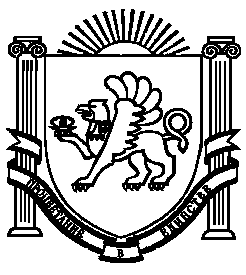 